Year 2 Arrays Homework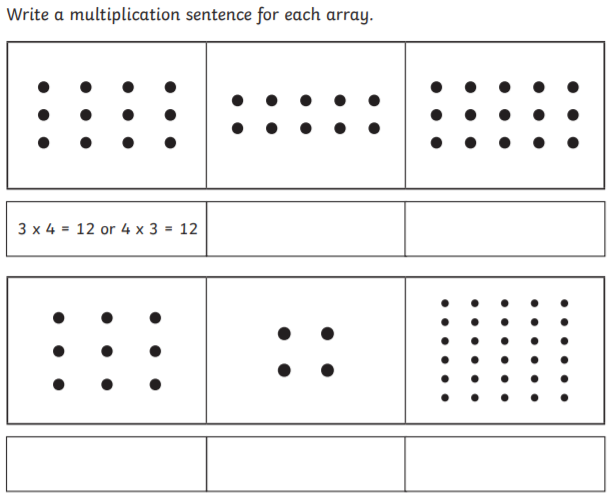 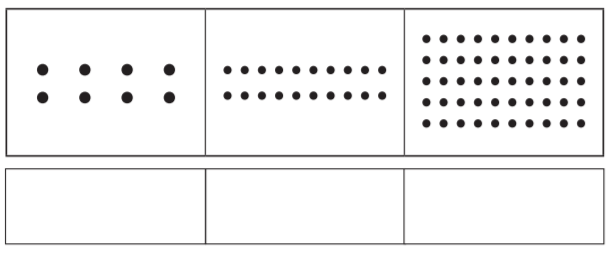 